ПРОЕКТПРАВИТЕЛЬСТВО ЛЕНИНГРАДСКОЙ ОБЛАСТИПОСТАНОВЛЕНИЕ от «____» ___________ 2020 года  №________О внесении изменений в постановление Правительства Ленинградской области от 07 июня 2016 года № 186 «Об утверждении Документа планирования регулярных перевозок в Ленинградской области»В соответствии с частью 1 статьи 2 областного закона от 28 декабря 2015 года № 145-оз «Об организации регулярных перевозок пассажиров и багажа автомобильным транспортом в Ленинградской области» Правительство Ленинградской области  п о с т а н о в л я е т :Внести в Документ планирования регулярных перевозок в Ленинградской области, утвержденный постановлением Правительства Ленинградской области от 7 июня 2016 года № 186, изменения согласно приложению к настоящему постановлению.Настоящее постановление вступает в силу с даты его официального опубликования.Контроль за исполнением настоящего постановления возложить на заместителя Председателя Правительства Ленинградской области по строительству и жилищно-коммунальному хозяйству.Губернатор Ленинградской области 		А.Ю. ДрозденкоПРИЛОЖЕНИЕк постановлению ПравительстваЛенинградской областиот ______ N ____ИЗМЕНЕНИЯ,КОТОРЫЕ ВНОСЯТСЯ В ДОКУМЕНТ ПЛАНИРОВАНИЯ РЕГУЛЯРНЫХ ПЕРЕВОЗОК В ЛЕНИНГРАДСКОЙ ОБЛАСТИ, УТВЕРЖДЕННЫЙ ПОСТАНОВЛЕНИЕМ ПРАВИТЕЛЬСТВА ЛЕНИНГРАДСКОЙ ОБЛАСТИ ОТ 7 ИЮНЯ 2016 ГОДА N 1861. Приложение 2 «Сведения о смежных межрегиональных маршрутах регулярных перевозок в Ленинградской области в сообщении с городом федерального значения Санкт-Петербургом, перевозка пассажиров и багажа по которым осуществляется по регулируемым тарифам» строку 15 изложить в следующей редакции: дополнить строкой 61 следующего содержания:2. Приложение 3 «Сведения о смежных межрегиональных маршрутах регулярных перевозок в Ленинградской области в сообщении с городом федерального значения Санкт-Петербургом, перевозка пассажиров и багажа по которым осуществляется по нерегулируемым тарифам» исключить строку 51 следующего содержания:строки 14, 27, 54 изложить в следующей редакции: дополнить строкой 84 следующего содержания:3. В приложении 5 «График проведения открытых конкурсов на право заключения государственного контракта на выполнение работ, связанных                         с осуществлением регулярных перевозок по регулируемым тарифам»:строку 15 раздела «Смежные межрегиональные маршруты регулярных перевозок в Ленинградской области в сообщении с городом федерального значения Санкт-Петербургом» изложить в следующей редакции:дополнить строкой 61 следующего содержания:15462п. Рахья – г. Санкт-Петербург, ст. метро «Ладожская»61687д. Ропша – г. Ломоносов, ж.д. станция Ораниенбаум51812г. Каменногорск – п. Мурино14462Рп. Щеглово - г. Санкт-Петербург, ст. метро «Ладожская»27600п. Первомайское - г. Санкт-Петербург, станция метро «Беговая»54830Дг. Приморск – п. Мурино  84515Садоводство «Сады» - г. Санкт-Петербург, ст. метро «Ломоносовская»15462п. Рахья – г. Санкт-Петербург, ст. метро «Ладожская»Июнь 2020 года61687д. Ропша – г. Ломоносов, ж.д. станция ОраниенбаумИюль 2020 года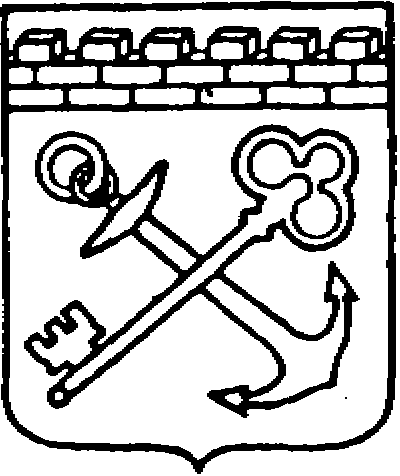 